EXERCISE 1Type the following text: The Fairy Tales we deserve The Disney Stories that enchant us today are drawn from ancient, worldwide folk tradition. Some folklorists believe that "Cinderella" in its most basic form--neglected youngest child is tested, found worthy, rewarded with mate--dates back to the Old Stone Age. Cinderella Folk versions of "Cinderella" were related in hundreds of societies. In these stories, the "test" for the unfortunate child is different. Our familiar Cinderella is beautiful and has tiny feet. By contrast, the Japanese Cinderella gets her Prince by writing a prize-winning poem. Other fairytales include:  Little Red Riding Hood  Three Little Pigs  Beauty and the Beast Save your work as “Fairytales”Run the spell checkerMake the text “The Fairy Tales we deserve” bold and underline itChange the line spacing of the paragraphs to 1.5Replace the word “beautiful” with “magnificent” Apply the style Heading 1 to “Cinderella” Apply a 6pt width page border to the documentAdd a header to the document and write your Name and SurnameChange the bullets points to a numbered listSave your workEXERCISE 2Create a table as shown below:Insert a row between Malcom and Collins and add the following data:Make the text bold in the 1st and 2nd row Centralize the text in the 2nd rowRight-align the gradesBelow the table insert a picture about ComputersSet the top margin to 3 cmSave your workEXERCISE 3Create a table and add one line before and after the table, as shown below:Sort the table by last name and first nameSort the table by citySave your workEXERCISE 4Create a table, as shown below:Save your workJanuary TestsJanuary TestsJanuary TestsJanuary TestsJanuary TestsSurnameNameEnglishMathChemistrySmithRobert854290MalcomRichard534570CollinsBarbara558580CliveAllan454529AdamsMichele423548Gunderson, Allen403-672-3678Edmonton, Alberta5,000.00Peters, Thomas203-567-7865Lambert, Iowa459.24Richardson, Paul204-456-9876Winnipeg, Manitoba2,456.90Dawson, Kelly403-475-4635Edmonton, Alberta1,456.78Swan, Billy621-338-1022Alexandria, Minnesota3,446.78Larson, Laura204-899-2300Winnipeg, Manitoba900.49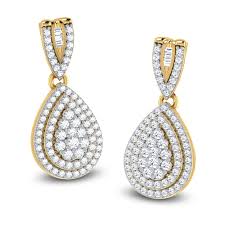 Barbara’s Jewelry BoutiqueBarbara’s Jewelry BoutiqueBarbara’s Jewelry BoutiqueBarbara’s Jewelry BoutiqueBill to:Name:Address:City:Postal Code:Bill to:Name:Address:City:Postal Code:Bill to:Name:Address:City:Postal Code:Ship to:Name:Address:City:Postal Code:Ship to:Name:Address:City:Postal Code:Ship to:Name:Address:City:Postal Code:QUANTITYITEMSTYLETYPEUNIT COSTCOSTShippingTaxTotal Order